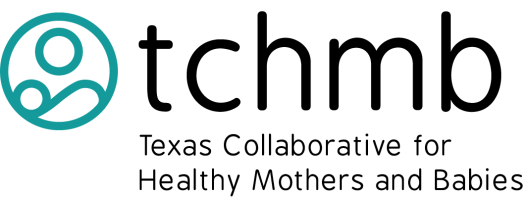 TCHMB 2020 Summit: Making Quality Improvement LocalFebruary 27-28, 2020AT&T Executive Education and Conference Center, Austin, TexasHost Opportunities$10,000-$15,000 Gold Summit Host (2 available)Host sponsors a session of the summit (either the QI session or Obstetrics emergency simulation)Listing in online conference registration systemRecognition on all summit signageListing on conference announcement slideshow displayed throughout eventAcknowledgement in all press releases10 complimentary registrations for the summit$5,000-$9,000 Silver Summit Host (4 available)Host supports conference related expensesListing in online conference registration systemRecognition on all conference signageListing on conference announcement slideshow displayed throughout event5 complimentary registrations for the summit$2,500-$4,000 Bronze Summit Host (6 available)Host supports conference related expensesListing in online conference registration systemRecognition on all summit signageListing on conference announcement slideshow displayed throughout eventContact: Sheena Abraham, sabraham@utsystem.edu, (512) 664-9056